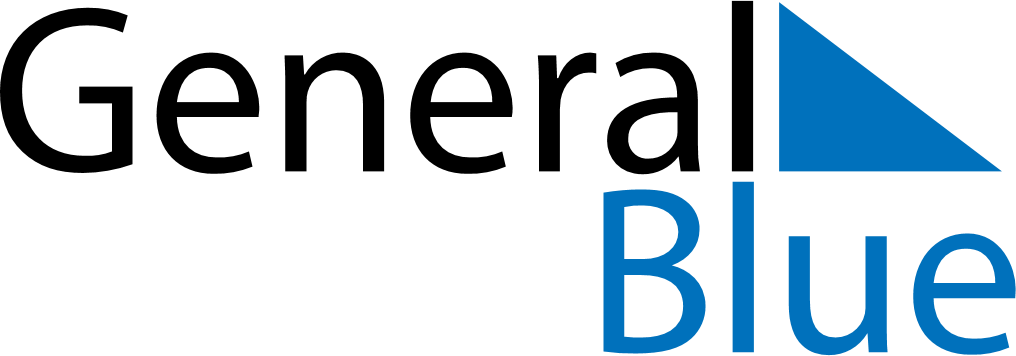 Daily PlannerMay 14, 2023 - May 20, 2023Daily PlannerMay 14, 2023 - May 20, 2023Daily PlannerMay 14, 2023 - May 20, 2023Daily PlannerMay 14, 2023 - May 20, 2023Daily PlannerMay 14, 2023 - May 20, 2023Daily PlannerMay 14, 2023 - May 20, 2023Daily Planner SundayMay 14MondayMay 15TuesdayMay 16WednesdayMay 17ThursdayMay 18 FridayMay 19 SaturdayMay 20MorningAfternoonEvening